Al Dirigente Scolasticodell’I.C. “Giovanni XXIII”Villa San Giovanni (R. C.)_l_ sottoscritt_ COGNOME	NOME 	_l_ sottoscritt_ COGNOME	NOME 	Genitori/tutoridell’alunno/a 	frequentante la Scuola □ infanzia - □ Primaria - □ Secondaria di I Gr.classe          sezione          plesso	dichiara di prendere visione della comunicazione del 25/09/2023 prot. n. 4756 avente per oggetto: Comunicazione Allergie, Intolleranze e/o PatologieDICHIARANOche il/la proprio/a figlio/a è allergico/a agli alimenti e/o sostanze come da certificato medico allegato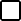    che il/la proprio/a figlio/a è affetto da patologia come da certificato medico allegato    che sono necessari medicinali e/o farmaci salvavita per i quali si produrranno formali richieste di somministrazione al D.S. su i moduli (ALL. 1 E ALL. 2) o di auto somministrazione (ALL. 2 E ALL. 3)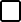 Qualora si presentino cambiamenti della situazione appena dichiarata, la famiglia è tenuta a comunicarlo tempestivamente alla scuola.Reggio Calabria,  	Firma di entrambi i genitori (o tutori)